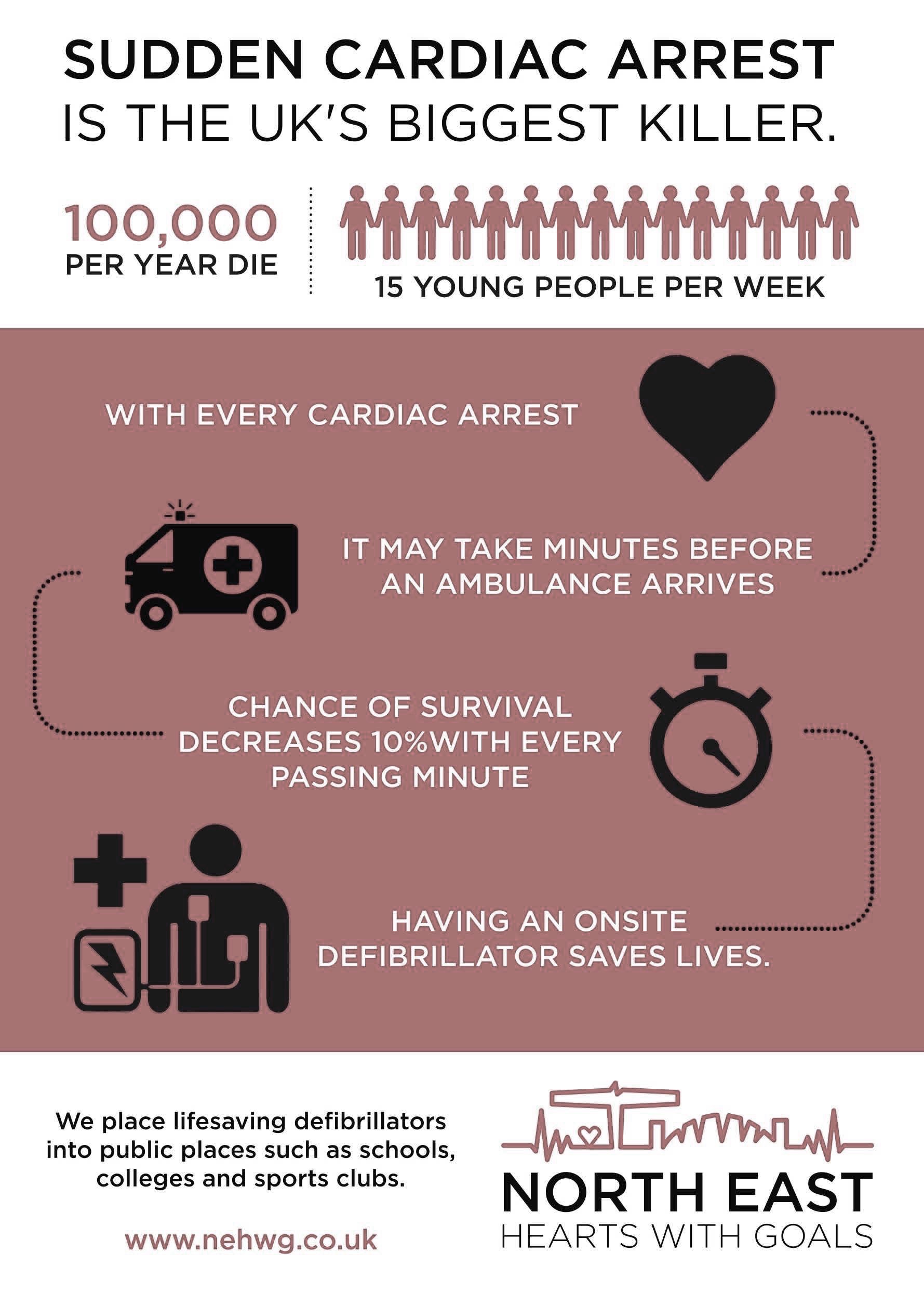 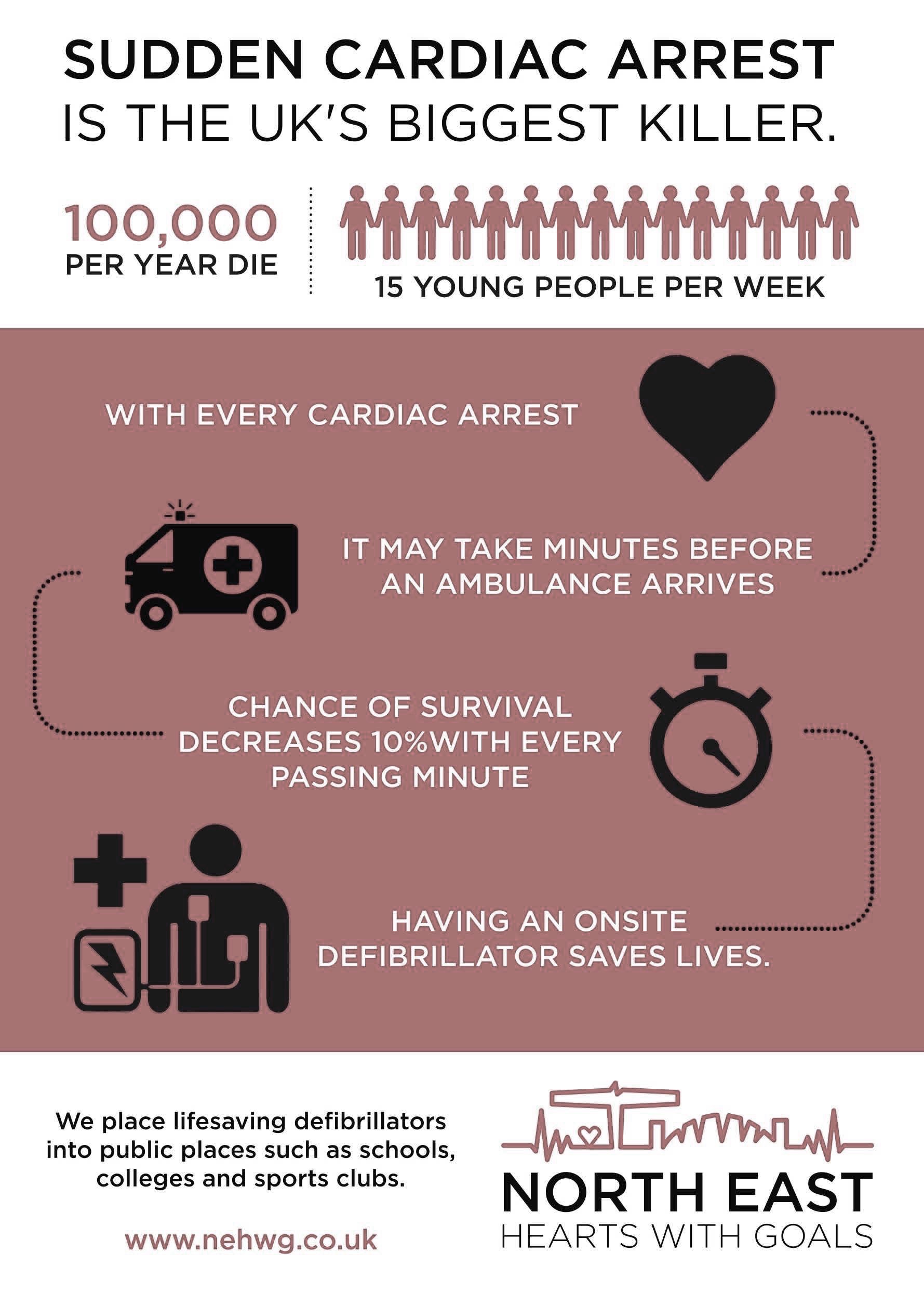 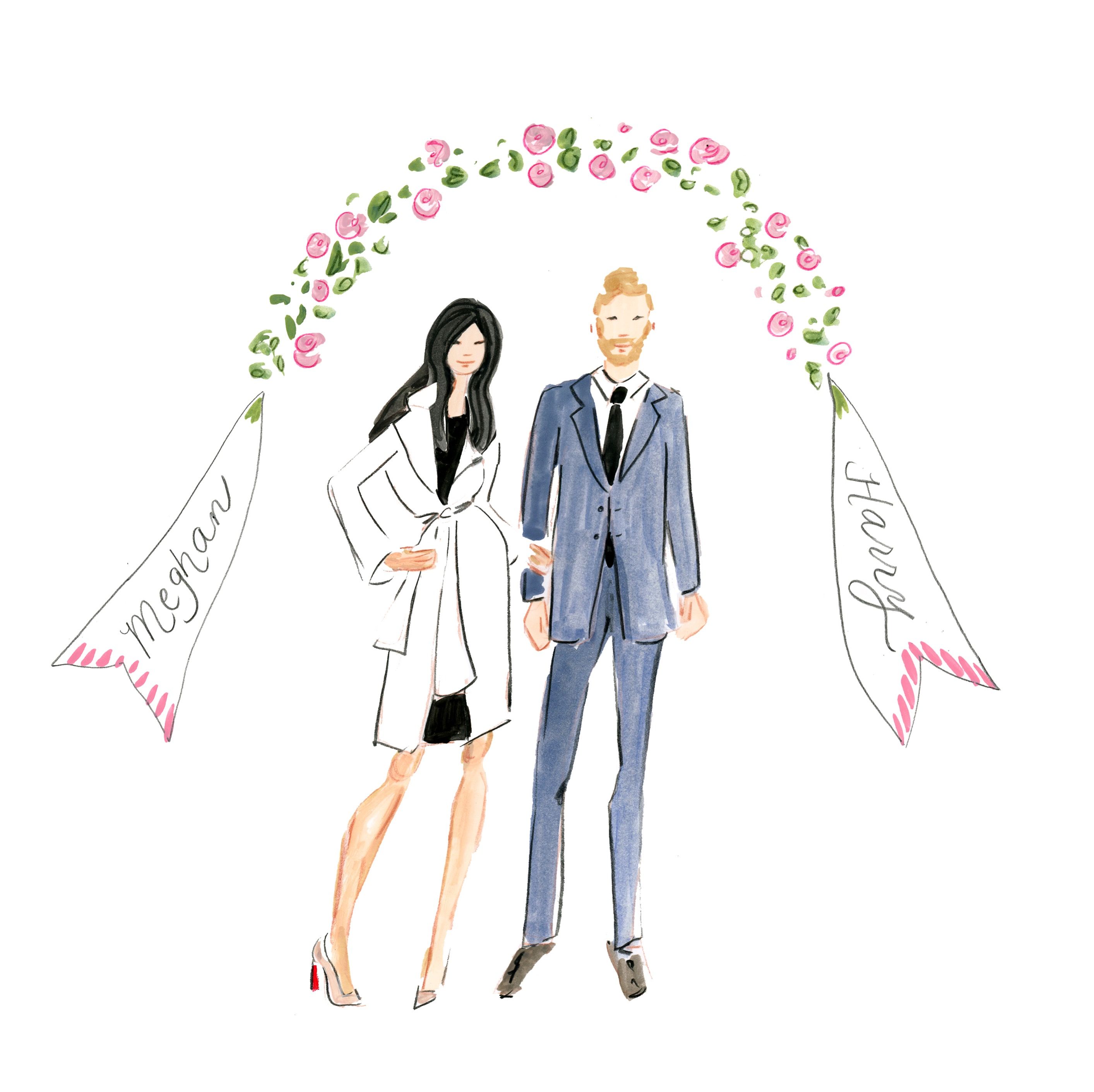 ----